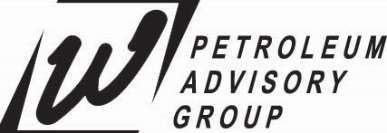 API Q1 Professional 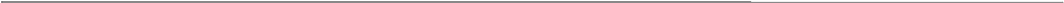 Quality Systems for Supply Organizations – Professional Presented by Wollam Petroleum Advisory Group
2017 Registration Form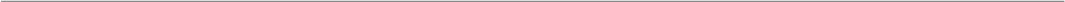 Attendee InformationPlease type or print clearly, using a separate form for each attendee. 
Name: Job Title: Company: Department/Division:  Street Address: 
City: State: 	Zip Code: Phone:            Fax: Email: If you require any special assistance, please make a note of your needs here:Registration (per attendee)
Fee for five-day course API Q1 Professional – Qualify for Registered Professional Network™Registration Amount $2995.00 $1995Classroom TypeTraditional  PetroWiseTM (Virtual Classroom)Additional Course Options
 Credentials for Petrowise™ is an additional $200 Fee for shipping & handling, and certified mail fee $75 one-time set up fees for Registered Professional Network™ wallet size license with Credential Verification Service Technology** Electronic version of Credentials - $9.95
Course Dates Houston, TX-US (Jan. 16-20) Houston, TX-US (March 06-10) Houston, TX-US (May 01-05)* Dates and location subject to change based on enrollment numbers.Group DiscountIf 5 or more participants from the same company registers together, a 15% discount is applied off of the total price.Pre-requite:There is no pre-requite required in order to attend this course.  However, after successful completion of this course, participants are eligible to attend the API Q1 Technical Application for Lead Auditor course.  Please visit www.wollampag.com for additional information.  Payment by Credit CardAll registration fees are in U.S. Dollars. VISA	MasterCard	American Express
Card Number: Expiration Date:  
Name on Card: 
Signature:Cardholder’s Zip Code: There will be a convenience fee of 2% for each credit card payment. Payment by CheckMake check payable to and mail along with completed registration form to:Wollam Petroleum Advisory Group5847 San Felipe St., Suite 1700    Houston, TX 77057CancellationsRefunds will be given for written cancellation, minus a processing feereceived by WPAG as follows:10% within 14 calendar days prior to course25% within 7 Calendar days prior to courseNo refund for cancellations within 6 calendar days of course.Class substitutions are permitted.Training venueFor questions about registration or lodging, contact WPAG at the addresslisted above or email us at info@wollampag.com. For additional course information and information about WPAG, visit www.wollampag.com.  We offer customized seminars, workshops and training at your location with 6 or more participants, contact us at info@wollampag.comWPAG Training LocationsHouston Training Facility:  5847 San Felipe St, Houston TX 77057 
Traditional Classroom – Physical classroom environment; Virtual Classroom – An online learning environment, allows participants to communicate with instructor and one another, view presentations, interact with other participants, and engage with resources in work groups. Participants are responsible for cost of printing book. Downloadable version of training materials will be provided. 
**Photo (Headshot) for RPN™ license - Upload the clear headshot photo with solid color (e.g. black or white) background.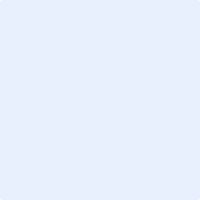     Please email the completed registration form to info@wollampag.com